X`Questions/Main Ideas:                                             Notes:X`Questions/Main Ideas:                                             Notes:Darwin’s Natural Selection: 
3 Requirements1.2.3..The 4 main principles 
of natural selection1.2.3.4.Natural Selection StepsStep One:Step Two:Artificial Selection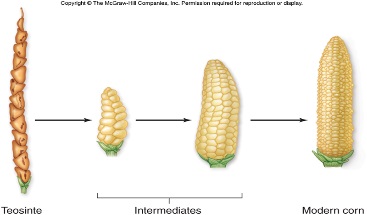 _________________ provides variation, _______________ select variations that are ___________________. Natural Selection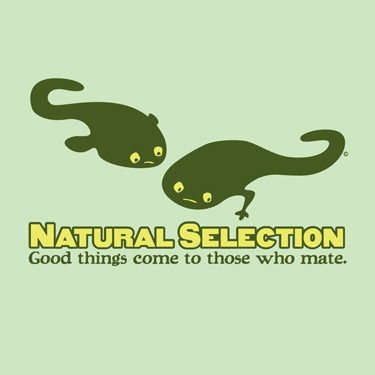 INDIVIDUALS THAT HAVE TRAITS THAT ARE BEST _________________FOR THE CURRENT _____________________ ARE THE ONES THAT SURVIVE TO BREED AND PASS ON THEIR _______________TO THE NEXT __________________________.Evolutionary FitnessEvolutionary Fitness: The _____________________ that the line of descent from an individual with a specific trait will __________ die out.Environmental Change 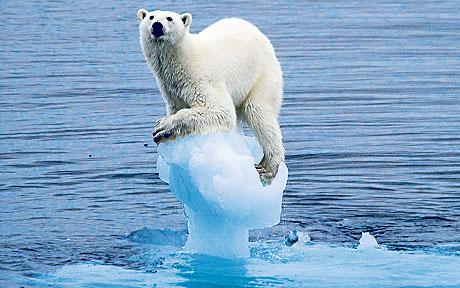 When faced with a change in _______________  _______________, a population of a species can get MAD:_______________ to a more favorable location_______________ be adapted _______________ MUTATIONSSelection pressure on a population:Changes in the structure of the _______.Adds ______________ ______________ to the population.May or may not be _____________________.Depends on the ________________Gene Flow___________________________________________________Genetic Drift____________________________________________________________________________________________________________________Genetic DriftVariation of alleles in a small population, and the ________________ that some genes may or may not be _____________ ____ to the next generation.MASTERY QUESTIONHow can a change in the environment initiate a change in a population?